LSSU Fisheries and Wildlife Club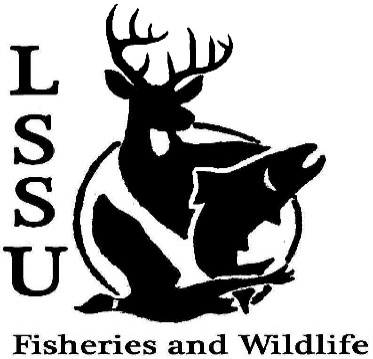 Meeting of February 5th, 2020  Start time:8:001st: Mike 2nd: JakeOfficersPresident: Riley Waterman    Rwaterman@lssu.edu (269) 806-0980         Vice President: Austin HeslingaSecretary: Trenton SchipperTreasurer: Michael GrayCommittee Chairs:Events- Ben ShortSocial Media- Fundraising- Jasmin EstesApparel- Avery FeldmeierOfficer’s ReportVice President- Austin Heslinga	It’s George’s BirthdaySecretary- Trenton Schipper              Treasurer – Michael Gray       Treasurer Michael couldn’t make itOld BusinessMidwest Fisheries and Wildlife Conference Evan gave a wordNew BusinessCFRE Work and Volunteer Opportunities  Molly and Connor gave a wordMeet and Greet with Sam Griffin: Huron Pines Americorps- Feb 11th 7 p.m. Meet and Greet with USFS (Hiawatha National Forest)- Feb 19th 11:30-12:30, (pizza hour)MI AFS Annual Meeting- March 11-13th, Mount Pleasant, MI (CMU)MITWS March 18th-20th, Bellaire- (Head Counts)Think about committee chairsThink about event ideas for this yearRaffle prizes for whitefish dinner (tax write-off form on website)Send pictures of past events to officersSenior Research help?Have an idea for a speaker or a Meet and Greet at Laker Hall? Talk to Events committee or any of the officers! Check your email for notifications!RemindersPlease take photos and videos at FWC events!Pay your dues!Like the Facebook page!Follow us on Instagram @lssufwc Visit our Website!  http://www.lssufwc.weebly.com/               Next Meeting: February 19thEnd Time: 8:191st:Evan 2nd:Avery/Jake 